	   Sunday, August 10, 2014	   Monday, August 11, 2014	   Tuesday, August 12, 2014	   Wednesday, August 13, 2014	   Thursday, August 14, 2014	   Friday, August 15, 2014	   Saturday, August 16, 20146:00AMHome Shopping  Shopping program.6:30AMHome Shopping  Shopping program.7:00AMTomorrow's World: Seven Keys to Answered Prayer    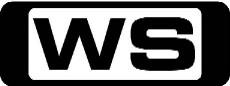 Religious program.PG7:30AMLeading The Way: 12 Evidences Of Faith, Part 1, 'Joy In Trials'    Religious program.PG8:00AMDavid Jeremiah: How to Respond to Rejection    Religious ProgramPG8:30AMHome Shopping  Shopping program.9:00AMHome Shopping  Shopping program.9:30AMHairy Bikers' USA: On Fire (R)    Bill and Paul cruise into Houston where there's a growing subculture of chiliheads who test their taste buds and push the limits of pain by eating some of the hottest peppers in the world.PG10:00AMThe Hungry Sailors    Hungry Sailors Dick and James Strawbridge are in Poole on the latest leg of their voyage around Britain, discovering great food and people who love it. Starring DICK STRAWBRIDGE.PG11:00AMThe Kitchen Job: The Lemon Tree Cafe (R)    John Palino visits The Lemon Tree Cafe, a struggling establishment in the small village of Greerton. Can John work out where it's all going wrong and turn the cafe around?PG12:00PMNo Ordinary Women    Witness the dawn of incredible friendships and extraordinary feats of physical fitness as a group of women work towards competing in sailing's toughest event, the Volvo Ocean Race.PG1:15PMCooper's Half Hour  A specially compiled selection of classic moments from Tommy Cooper's greatest shows.PG1:45PM7TWO Carry On Movie: Carry On Doctor (R)  The popular Dr Kilmore is sacked after being discovered in a compromising position on the roof of the nurses' home. Starring FRANKIE HOWERD, SID JAMES, CHARLES HAWTREY, KENNETH WILLIAMS and JIM DALE.PG  (S)3:45PMHome and Away Catch-Up (R) 'CC'    Miss Home and Away this week? Catch up on 7TWO!PG  (A)6:30PMThe Vicar Of Dibley: Spring (R) 'CC'  Alice is busy arranging the christening for her and Hugo's new baby girl. And Geraldine gets a surprise proposition. Starring DAWN FRENCH, GARY WALDHORN, EMMA CHAMBERS, JAMES FLEET and ROGER LLOYD-PETER.PG  (S,L)7:30PMFawlty Towers - Basil The Rat (R) 'CC'  Fawlty Towers receives a visit from the public health inspector. Manuel's pet 'hamster' escapes and heads directly for the hotel's dining room. Starring JOHN CLEESE, PRUNELLA SCALES, CONIE BOOTH, ANDREW SACKS and BALLARD BERKELEY.PG8:30PMEscape To The Country: Hampshire    **NEW EPISODE**Nicki Chapman joins the house hunt with a retired couple who have spent the last 2 years travelling around Britain in their caravan.  Plus, Nicki visits the last working tide mill in England.G9:30PMEscape To The Country: Norfolk (R)    **DOUBLE EPISODE**Nicki Chapman is in Norfolk helping an animal loving couple with a demanding wish-list find their perfect country home.G10:30PMHomes Under The Hammer    **NEW EPISODE**The real-life drama of an auction and following the planning and building works which could transform buyers' property into a dream home.G11:45PMHairy Bikers' USA: On Fire (R)    Bill and Paul cruise into Houston where there's a growing subculture of chiliheads who test their taste buds and push the limits of pain by eating some of the hottest peppers in the world.PG12:30AMThe Bill: Kick Off: Britanniamania Pt. 3 (R) 'CC'  The England game is on, and Britannia is set for a battle with the 'Dogs of War', an opposing European gang of hooligans. Starring STEVEN HARTLEY, MARK WINGETT, MATTHEW CROMPTON, HOLLY DAVIDSON and GARY GRANT.M1:30AMThe Bill: Stand By Me: Britanniamania Pt. 4 (R) 'CC'  A series of dawn raids captures most of the Britannia gang, but Julian Napper and Gary Hughes are still at large. Starring STEVEN HARTLEY, KARL COLLINS, GARY GRANT, ANDREW PAUL and NATALIE ROLES.M2:30AMThe Australians: Black Brothers (R)  Crowds of 20,000 highlanders elevate a group of young Australian performers to the star status of The Beatles!PG3:00AM The World Around Us: Danube Interlude (R) Take a fascinating journey across communist Hungary with Greg Grainger and Alex Wileman, as they document this country which has undergone profound changes.PG 4:00AM Harry's Practice (R) 'CC' Join Dr Harry Cooper and Dr Katrina Warren for everything you need to know about animals.G 4:30AMThe Kitchen Job: The Lemon Tree Cafe (R)    John Palino visits The Lemon Tree Cafe, a struggling establishment in the small village of Greerton. Can John work out where it's all going wrong and turn the cafe around?PG5:30AMCooper's Half Hour  (R)A specially compiled selection of classic moments from Tommy Cooper's greatest shows.PG6:00AMHome Shopping  Shopping program.6:30AMHome Shopping  Home Shopping7:00AMSpit It Out (R) 'CC'    An exciting, fast-paced word game that requires lateral thinking and loads of teamwork! Hosted by Elliot Spencer.C7:30AMHistory Hunters: Native Americans (R) 'CC'    How to speak in Native American sign language and using a feather and wire to make a dream catcher plus a backyard tip with sheets and bamboo poles.C8:00AMToybox: Race Day (R) 'CC'    Tom wants to be a box car race driver and sets about building himself one. The others all get into the act but it doesn't go according to plan.P8:30AMHarry's Practice (R) 'CC'  Join Dr Harry Cooper and Dr Katrina Warren for everything you need to know about animals.G9:00AMHome And Away - The Early Years (R) 'CC'  Sally develops a crush on Damian when he accompanies her to a concert. Luke lays his friendship with Roxy on the line. Starring KATE RITCHIE and JOHN ADAM.G9:30AMShortland Street    A fast-paced medical drama that centres around the lives and loves of the staff and their patients.PG10:00AMCoronation Street    The story of everyday life in a small, tightly knit community in England.PG10:30AMDr Oz: Ripped From The Headlines! The Best Doctors On Television 'CC'    Get answers to your health questions from Dr Oz and other leading doctors, hospitals, associations and authors.PG11:30AMFour In A Bed: Les Chimeres (R)    Four proud B&B owners do battle to be named the best value for money. Tonight, four sets of Brit's running B&B's in France compete for the title.PG12:00PMHomicide: Life On The Street: Shaggy Dog, City Goat (R) 'CC'  Detectives Munch and Kellerman untangle the case of a man who, in a suicide attempt, jumps from a building only to get hit mid-air by a stray bullet on the way down. Starring RICHARD BELZER, ANDRE BRAUGHER, REED DIAMOND, MICHELLE FORBES and CLARK JOHNSON.M1:00PMCity Homicide: No Smoke (R) 'CC'    When a suspected arsonist of an apartment block is brutally hanged, all the residents wanted him dead. But which one did it? Starring SHANE BOURNE, NONI HAZLEHURST, JOHN ADAM, NADINE GARNER and AARON PEDERSEN.M  (V,A)2:00PMAll Saints: If These Walls Could Talk (R) 'CC'  Terri's emotional equilibrium is tipped when an old flame and colleague, Dr Mitch Stevens, returns to All Saints after a ten year absence. Starring GEORGIE PARKER, JUDITH MCGRATH, JEREMY CUMPSTON, LIBBY TANNER and MARTIN LYNES.PG3:00PMHeartbeat: Sons And Lovers (R) 'CC'  Lord Ashfordly's alcoholic sister causes havoc when she arrives in Aidensfield. Taking an overdose, she is rushed to hospital unconscious. Meanwhile, Greengrass thinks he can get away with having an illicit pheasant shoot while Lord Ashfordly is away. Starring NICK BERRY, BILL MAYNARD, DEREK FOWLDS, JULIETTE GRUBER and WILLIAM SIMONS.PG4:00PMKingswood Country: Caught In The Act (R)  The gala charity opening of Merle's play is threatened when the star has an accident and Ted is forced to stand in. Starring ROSS HIGGINS, SHEILA KENNELLY, PETER FISHER, LEX MARINOS and COLIN MC EWAN.PG4:30PMCoronation Street    The story of everyday life in a small, tightly knit community in England.PG5:00PMShortland Street    A fast-paced medical drama that centres around the lives and loves of the staff and their patients.PG5:30PMHomes Under The Hammer (R)   The real-life drama of an auction and following the planning and building works which could transform buyers' property into a dream home.G 6:30PMBargain Hunt: Hemswell 32 (R)    The hunt for bargains takes teams to a huge antiques centre in Lincolnshire.G7:30PMCities of the Underworld: New York (R)    New York's underworld is a living, breathing tangle of engineering, history, and secrets. Join Eric Geller as he braves this massive urban labyrinth where the past, present, and future collide.PG8:30PMFoyle's War: The Russian House (R) 'CC'    Tracking an escaped Russian POW at the behest of British intelligence, Foyle becomes involved in a murder investigation conducted by his former subordinate, DI Paul Milner. Starring MICHAEL KITCHEN, ANTHONY HOWELL, HONEYSUCKLE WEEKS, ELEANOR BRON and CHRISTOPHER GOOD.M  (V)10:45PMWaking The Dead: Every Breath You Take - Part 1 (R) 'CC'    The gruesome discovery of a body in a bag submerged in the River Thames puts pressure on the Cold Case team when the body turns out to be that of missing police officer Debbie Britten. Starring TREVOR EVE, SUE JOHNSTON, WIL JOHNSON, CLAIRE GOOSE and HOLLY AIRD.M  (A)11:50PMMurder In Mind: Flashback    A rising QC meticulously plans the perfect murder of a prostitute, framing one of his clients. The plan is a success, but someone knows who the real killer is. Starring NIGEL HAVERS, PATSY KENSIT, JAMIE FOREMAN, ART MALIK and DAVID HEMMINGS.M1:00AMBargain Hunt: Hemswell 32 (R)    The hunt for bargains takes teams to a huge antiques centre in Lincolnshire.G2:00AMFour In A Bed: Les Chimeres (R)    Four proud B&B owners do battle to be named the best value for money. Tonight, four sets of Brit's running B&B's in France compete for the title.PG2:30AMKingswood Country: Caught In The Act (R)  The gala charity opening of Merle's play is threatened when the star has an accident and Ted is forced to stand in. Starring ROSS HIGGINS, SHEILA KENNELLY, PETER FISHER, LEX MARINOS and COLIN MC EWAN.PG3:00AMHomicide: Life On The Street: Shaggy Dog, City Goat (R) 'CC'  Detectives Munch and Kellerman untangle the case of a man who, in a suicide attempt, jumps from a building only to get hit mid-air by a stray bullet on the way down. Starring RICHARD BELZER, ANDRE BRAUGHER, REED DIAMOND, MICHELLE FORBES and CLARK JOHNSON.M4:00AMDr Oz: Ripped From The Headlines! The Best Doctors On Television 'CC'   Get answers to your health questions from Dr Oz and other leading doctors, hospitals, associations and authors.PG 5:00AMHomes Under The Hammer (R)   The real-life drama of an auction and following the planning and building works which could transform buyers' property into a dream home.G 6:00AMHome Shopping  Shopping program.6:30AMHome Shopping  Home Shopping7:00AMSpit It Out (R) 'CC'    An exciting, fast-paced word game that requires lateral thinking and loads of teamwork! Hosted by Elliot Spencer.C7:30AMHistory Hunters: Indigenous Australians (R) 'CC'    How to make music from trees and plants, making messages from sand and sticks and how to throw a boomerang so it comes back!C8:00AMToybox: How Long Is A Piece Of Wool (R) 'CC'    The toys are playing with one of Charlie's knitted scarves. But when Ned charges around the bedroom to put it away things begin to unravel.P8:30AMHarry's Practice (R) 'CC'  Join Dr Harry Cooper and Dr Katrina Warren for everything you need to know about animals.G9:00AMHome And Away - The Early Years (R)  Damian discovers that Sally might harbour romantic feelings for him. Sam embarrasses Sarah by revealing her feelings for Tug. Starring RYAN CLARK, KATE RITCHIE, LAURA VAZQUEZ and TRISTAN BANCKS.G9:30AMShortland Street    A fast-paced medical drama that centres around the lives and loves of the staff and their patients.PG10:00AMCoronation Street    The story of everyday life in a small, tightly knit community in England.PG10:30AMDr Oz: Are Genetically Modified Foods Safe? 'CC'    Get answers to your health questions from Dr Oz and other leading doctors, hospitals, associations and authors.PG11:30AMFour In A Bed: Le Manoir (R)    Hosting this time is eccentric royalist Tony Horton and his Armenian wife Shou Shou with an unusual mix of vinegar tasting and royal regalia at Le Manoir in the Dordogne.PG12:00PMHomicide: Life On The Street: Something Sacred - Part 1 (R) 'CC'  Detectives Ballard, Gharty, Pembleton and Stivers struggle to solve the savage murders of two politically active priests. Starring RICHARD BELZER, ANDRE BRAUGHER, REED DIAMOND, MICHELLE FORBES and CLARK JOHNSON.M1:00PMCity Homicide: In Harm's Way (R) 'CC'    A man driven by grief has chosen to take matters into his own hands. How can our detectives stop a man who has nothing left to lose? Starring SHANE BOURNE, NONI HAZLEHURST, JOHN ADAM, NADINE GARNER and AARON PEDERSEN.M  (V)2:00PMAll Saints: Getting To Know You (R) 'CC'  Mitch Stevens' unorthodox doctoring style brings tension - and humour - to Terri's ward. Ben's first day back brings unanticipated challenges for Bron. Starring GEORGIE PARKER, JUDITH MCGRATH, JEREMY CUMPSTON, LIBBY TANNER and MARTIN LYNES.PG3:00PMHeartbeat: Playing With Trains (R) 'CC'  A young boy is delighted when his father , recently out from prison, takes an interest in his passion for trains. But it appears his only interest in the trains is to plot a robbery by rail. Starring NICK BERRY, BILL MAYNARD, DEREK FOWLDS, JULIETTE GRUBER and WILLIAM SIMONS.PG4:00PMKingswood Country: Ted Bullpitt, The Human Eel (R)  When Ted tries to demonstrate his old amazing escaping act, he finds his skills are a little bit rusty.  Starring -PG4:30PMCoronation Street    The story of everyday life in a small, tightly knit community in England.PG5:00PMShortland Street    A fast-paced medical drama that centres around the lives and loves of the staff and their patients.PG5:30PMHomes Under The Hammer (R)   The real-life drama of an auction and following the planning and building works which could transform buyers' property into a dream home.G 6:30PMBargain Hunt: NW8 28 (R)    Two teams of young professionals have to haggle hard to bag a bargain at a glittering London antiques centre.G7:30PMHighway Patrol: Hellraising Driver (R) 'CC'   A car is clocked at 148km in an 80km zone and rams a police car. A P Plater has an unusual reason for not wearing his plates.PG 8:00PMCrash Investigation Unit: Punchbowl (R) 'CC'   Two young P-plate drivers collide at an intersection but despite the jaw-dropping damage, they both live to tell the tale.PG 8:30PMAir Crash Investigations: Fire On Board (R) 'CC'    **DOUBLE EPISODE**The pilot of Swissair Flight 111 smells smoke in the cockpit less than an hour after take-off. It's a race against time to dump duel and land.PG9:30PMAir Crash Investigations: Turning Point (R) 'CC'    **DOUBLE EPISODE**In 2002, a Northwest Airlines flight was cruising 35,000 feet when the lower rudder suddenly deflected. Pilots were forced to make an emergency landing in Alaska. What caused this near catastrophe?PG10:30PMSeconds From Disaster: Kings Cross Fire (R)    18 November 1987. Despite a smoking ban two years earlier, a carelessly discarded match started a chain of events that caused the worst fire in London Underground's history.PG  (A)11:40PMWhen Weather Changed History: Killer Smog (R)    Witness as the small, industrial town of Donora, Pennsylvania falls prey to a silent killer. See the awful effect as heavy fog and toxic smoke remained trapped in the air, unable to escape to the atmosphere above.PG1:00AMBargain Hunt: NW8 28 (R)    Two teams of young professionals have to haggle hard to bag a bargain at a glittering London antiques centre.G2:00AMFour In A Bed: Le Manoir (R)    Hosting this time is eccentric royalist Tony Horton and his Armenian wife Shou Shou with an unusual mix of vinegar tasting and royal regalia at Le Manoir in the Dordogne.PG2:30AMKingswood Country: Ted Bullpitt, The Human Eel (R)  When Ted tries to demonstrate his old amazing escaping act, he finds his skills are a little bit rusty.  Starring -PG3:00AMHomicide: Life On The Street: Something Sacred - Part 1 (R) 'CC'  Detectives Ballard, Gharty, Pembleton and Stivers struggle to solve the savage murders of two politically active priests. Starring RICHARD BELZER, ANDRE BRAUGHER, REED DIAMOND, MICHELLE FORBES and CLARK JOHNSON.M4:00AMDr Oz: Are Genetically Modified Foods Safe? 'CC'   Get answers to your health questions from Dr Oz and other leading doctors, hospitals, associations and authors.PG 5:00AMHomes Under The Hammer (R)   The real-life drama of an auction and following the planning and building works which could transform buyers' property into a dream home.G 6:00AMHome Shopping  Shopping program.6:30AMHome Shopping  Home Shopping7:00AMSpit It Out (R) 'CC'    An exciting, fast-paced word game that requires lateral thinking and loads of teamwork! Hosted by Elliot Spencer.C7:30AMHistory Hunters: Gold (R) 'CC'    How to figure out how much you are worth in gold, how to judge fool’s gold or real gold and why shopkeepers on the gold fiends struck gold without even digging!C8:00AMToybox: Lots Of Spots (R) 'CC'    Tina gets carried away with some spotty decorating and when she gets some on herself Ned thinks she has some horrid disease.P8:30AMHarry's Practice (R) 'CC'  Join Dr Harry Cooper and Dr Katrina Warren for everything you need to know about animals.G9:00AMHome And Away - The Early Years (R) 'CC'  Tug gives Sarah her first kiss when he learns how she feels about him. Fisher learns a valuable lesson in trust when Shane is proved to be telling the truth. Starring DIETER BRUMMER, LAURA VAZQUEZ and TRISTAN BANCKS.G9:30AMShortland Street    A fast-paced medical drama that centres around the lives and loves of the staff and their patients.PG  (A)10:00AMCoronation Street    The story of everyday life in a small, tightly knit community in England.PG10:30AMDr Oz: Exclusive: Rosie O'Donnell's First Interview 'CC'    Get answers to your health questions from Dr Oz and other leading doctors, hospitals, associations and authors.PG11:30AMFour In A Bed: Le Clos Rabelais (R)    Teams head to wine loving Shaun Baggs and partner Patrick Weaver's B & B, Le Clos Rabelais in central France where there are quite a few high kicks and low blows.PG12:00PMHomicide: Life On The Street: Something Sacred - Part 2 (R) 'CC'  As Pembleton and Stivers pinpoint the real killers of two priests, their case hangs on the word of a key witness whose answers reach further than they could ever have imagined. Starring RICHARD BELZER, ANDRE BRAUGHER, REED DIAMOND, MICHELLE FORBES and CLARK JOHNSON.M1:00PMCity Homicide: The Hit (R) 'CC'    Disgraced crooked cop Gary Beck is shot dead at his mother's funeral. To solve this case Duncan will have to work closely with Jarvis. Starring SHANE BOURNE, NONI HAZLEHURST, JOHN ADAM, NADINE GARNER and AARON PEDERSEN.M  (V)2:00PMAll Saints: Dependence Day (R) 'CC'  A street kid holds Dr Mitch Stevens hostage in an attempt to abduct his drug addict friend from Ward 17. Starring GEORGIE PARKER, JUDITH MCGRATH, JEREMY CUMPSTON, LIBBY TANNER and MARTIN LYNES.M3:00PMHeartbeat: What The Butler Saw (R) 'CC'  Nurse Maggie Bolton is shocked to find her estranged husband is the new registrar at Ashfordly Hospital. When a man is accused of a shooting, his young daughter is afraid her father's guilt. Starring NICK BERRY, BILL MAYNARD, DEREK FOWLDS, JULIETTE GRUBER and WILLIAM SIMONS.PG  (V)4:00PMKingswood Country: Postman's Knock (R)  The family is shocked when it seems that Rosa is not only having an affair with the postman... but Ted as well! A hilarious Australian comedy series, starring -PG4:30PMCoronation Street    The story of everyday life in a small, tightly knit community in England.PG5:00PMShortland Street    A fast-paced medical drama that centres around the lives and loves of the staff and their patients.PG  (A)5:30PMHomes Under The Hammer (R)   The real-life drama of an auction and following the planning and building works which could transform buyers' property into a dream home.G 6:30PMBargain Hunt: NW8 26 (R)    Tim Wonnacott and the teams visit one of the biggest indoor antiques centres in the country.G7:30PMRosemary & Thyme: They Understand Me In Paris (R) 'CC'    Rosemary and Laura go to a villa in the French Riviera to restore a 150-year-old garden to its former glory ahead of a public opening. Starring FELICITY KENDAL, PAM FERRIS, MEL MARTIN, MALCOLM SINCLAIR and MICHAEL PERCIVAL.PG  (V)8:30PMLewis: Generation Of Vipers (R) 'CC'    Lewis and Hathaway are drawn into a world of virtual bullying, but very real murder, when a Professor is found dead after her dating video is leaked onto a vicious website. Starring KEVIN WHATELY, LAURENCE FOX, CLARE HOLMAN, REBECCA FRONT and JULIE COX.M  (A)10:30PMWaking The Dead: Every Breath You Take - Part 2 (R) 'CC'    Grace isn't convinced that the stalker who confessed to the murder is truly guilty. Who really killed the police officer? Was it the stalker, her ex-husband, or the married father of her unborn baby? Starring TREVOR EVE, SUE JOHNSTON, WIL JOHNSON, CLAIRE GOOSE and HOLLY AIRD.M  (A)11:40PMThe Bill (R) 'CC'    Des becomes concerned when Reg fails to show up for work. He soon receives information that Reg has been kidnapped. Starring PAUL USHER, NATALIE ROLES and SIMON ROUSE.M12:45AMBargain Hunt: NW8 26 (R)    Tim Wonnacott and the teams visit one of the biggest indoor antiques centres in the country.G2:00AMHome Shopping  Shopping program.2:30AMHome Shopping  Shopping program.3:00AMHome Shopping  Shopping program.3:30AMSons And Daughters (R) 'CC'  Karen is pushed to breaking point by Leigh's attempts to manipulate Alan.G4:00AMDr Oz: Exclusive: Rosie O'Donnell's First Interview 'CC'   Get answers to your health questions from Dr Oz and other leading doctors, hospitals, associations and authors.PG 5:00AMHomes Under The Hammer (R)   The real-life drama of an auction and following the planning and building works which could transform buyers' property into a dream home.G 6:00AMHome Shopping  Shopping program.6:30AMHome Shopping  Home Shopping7:00AMSpit It Out (R) 'CC'    An exciting, fast-paced word game that requires lateral thinking and loads of teamwork! Hosted by Elliot Spencer.C7:30AMHistory Hunters: Africa (R) 'CC'    How to see if black or white keeps you cooler in the hot desert, how a chicken egg can help write a message and the weirdest ways to win a war tribal style.C8:00AMToybox: To Do List (R) 'CC'    Charlie has a to do list on his wall. Tom wants to have one too. So using a pictogram he plans out the day and won't be budged from his planner.P8:30AMHarry's Practice (R) 'CC'  Join Dr Harry Cooper and Dr Katrina Warren for everything you need to know about animals.G9:00AMHome And Away - The Early Years (R) 'CC'  Bobby realises she's seriously under-estimated Tug's and Sarah's romance. Adam receives some shocking news about his job. Starring NICOLLE DICKSON, MAT STEVENSON, LAURA VAZQUEZ and TRISTAN BANCKS.G9:30AMShortland Street    A fast-paced medical drama that centres around the lives and loves of the staff and their patients.PG  (V,D)10:00AMCoronation Street    The story of everyday life in a small, tightly knit community in England.PG10:30AMDr Oz: Charlie Sheen Sits Down With A Doctor For The First Time 'CC'    Get answers to your health questions from Dr Oz and other leading doctors, hospitals, associations and authors.PG11:30AMFour In A Bed: Moulin De La Civiere (R)    Proud Brit George McGill and his wife Linda own the Moulin de la Civiere in Brittany. It's his little slice of England in France, and today he's welcoming the guests.PG12:00PMHomicide: Life On The Street: Lies & Other Truths (R) 'CC'  Detectives Pembleton and Bayliss are stunned when they investigate an apparent murder where a man is found buried alive. Starring RICHARD BELZER, ANDRE BRAUGHER, REED DIAMOND, MICHELLE FORBES and CLARK JOHNSON.M1:00PMCity Homicide: Just Desserts (R) 'CC'    When a famous head chef gets the chop, Homicide is faced with his melted corpse and a smorgasbord of suspects. Starring SHANE BOURNE, NONI HAZLEHURST, JOHN ADAM, NADINE GARNER and AARON PEDERSEN.M  (V)2:00PMAll Saints: Bloodlines (R) 'CC'  When a Jehovah's Witness patient is admitted for treatment, Terri and Luke find themselves on opposing sides of an ethical dilemma. Starring GEORGIE PARKER, JUDITH MCGRATH, JEREMY CUMPSTON, LIBBY TANNER and MARTIN LYNES.M3:00PMHeartbeat: Affairs Of The Heart (R) 'CC'  After months of preparation, Nick and Jo's wedding day has finally arrived. But as the bells ring out loud in Aidensfield, will Nick make it to the church on time? Starring NICK BERRY, BILL MAYNARD, DEREK FOWLDS, JULIETTE GRUBER and WILLIAM SIMONS.PG4:00PMKingswood Country: First Lady Of Fashion (R)  Confusion hits the Bullpitt household when it seems that the Prime Minister's wife wants Merle to design her clothes.  A comedy series, starring -PG4:30PMCoronation Street    The story of everyday life in a small, tightly knit community in England.PG5:00PMShortland Street    A fast-paced medical drama that centres around the lives and loves of the staff and their patients.PG  (V,D)5:30PMHomes Under The Hammer (R)   The real-life drama of an auction and following the planning and building works which could transform buyers' property into a dream home.G 6:30PMBargain Hunt: Hemswell 31 (R)    One team gets a taste for the oriental style while the other can't make up their minds at Helmswell Antiques centre.G7:30PMHotel SOS: Bounty Inn    **NEW EPISODE**A mayday call has brought in the Hotel SOS team to the Bounty Inn Motel, but can they steer the boys and their business to safer waters?PG  (L)8:30PMCriminal Minds: Zoe's Reprise (R) 'CC'    The team pursues a copycat serial killer who is recreating the techniques used by past famous murderers. Starring JOE MANTEGNA, THOMAS GIBSON, SHEMAR MOORE, PAGET BREWSTER and MATTHEW GRAY GUBLER.M  (V,S,A)9:30PMCriminal Minds: Pleasure Is My Business (R) 'CC'    The team searches for a female suspect who uses her professional skills as a high class girl to lure and kill high-powered executives. Starring JOE MANTEGNA, THOMAS GIBSON, SHEMAR MOORE, PAGET BREWSTER and MATTHEW GRAY GUBLER.M  (S)10:30PMCriminal Minds: Demonology (R) 'CC'    The BAU investigates a series of deaths involving possible exorcisms in the Washington area that appear to be sanctioned by the Vatican. Starring JOE MANTEGNA, THOMAS GIBSON, SHEMAR MOORE, PAGET BREWSTER and MATTHEW GRAY GUBLER.M11:30PMWhen Weather Changed History: Drowning The Heartland (R)    Witness the heavy rains that brought the Mississippi River to new heights - jumping levees, busting dams, and wreaking havoc on communities throughout the Midwest.PG12:30AMBargain Hunt: Hemswell 31 (R)    One team gets a taste for the oriental style while the other can't make up their minds at Helmswell Antiques centre.G1:30AMFour In A Bed: Moulin De La Civiere (R)    Proud Brit George McGill and his wife Linda own the Moulin de la Civiere in Brittany. It's his little slice of England in France, and today he's welcoming the guests.PG2:00AMKingswood Country: First Lady Of Fashion (R)  Confusion hits the Bullpitt household when it seems that the Prime Minister's wife wants Merle to design her clothes.  A comedy series, starring -PG2:30AMHomicide: Life On The Street: Lies & Other Truths (R) 'CC'  Detectives Pembleton and Bayliss are stunned when they investigate an apparent murder where a man is found buried alive. Starring RICHARD BELZER, ANDRE BRAUGHER, REED DIAMOND, MICHELLE FORBES and CLARK JOHNSON.M3:30AMDr Oz: Charlie Sheen Sits Down With A Doctor For The First Time 'CC'   Get answers to your health questions from Dr Oz and other leading doctors, hospitals, associations and authors.PG 4:30AMHomes Under The Hammer (R)   The real-life drama of an auction and following the planning and building works which could transform buyers' property into a dream home.G 5:30AMHome Shopping  Home Shopping6:00AMHome Shopping  Shopping program.6:30AMHome Shopping  Home Shopping7:00AMSpit It Out (R) 'CC'    An exciting, fast-paced word game that requires lateral thinking and loads of teamwork! Hosted by Elliot Spencer.C7:30AMHistory Hunters: Age Of Exploration (R) 'CC'    How lemons could save your life, a turning telescope fit for an explorer and some ship skills to measure distance and speed for a choppy voyage.C8:00AMToybox: Not So Super Ned (R) 'CC'    When Ned uses his super-fast button to win a hopping competition the others aren't impressed. Not wanting to upset his friends Ned decides he'll try not being so super.P8:30AMHarry's Practice (R) 'CC'  Join Dr Harry Cooper and Dr Katrina Warren for everything you need to know about animals.G9:00AMHome And Away - The Early Years (R) 'CC'  Greg ruins Bobby's birthday surprise after an argument. Adam scores a coup by organising a top band for the fundraising dance. Starring NICOLLE DICKSON, ROSS NEWTON and MAT STEVENSON.G9:30AMShortland Street    A fast-paced medical drama that centres around the lives and loves of the staff and their patients.PG  (V)10:00AMCoronation Street    The story of everyday life in a small, tightly knit community in England.PG10:30AMDr Oz: Andrew Weil's 5 New Essentials You Need Now! 'CC'    Get answers to your health questions from Dr Oz and other leading doctors, hospitals, associations and authors.PG11:30AMFour In A Bed: Winner Announced (R)    It's judgement day in France. Tensions run high as the four B&B owners all discover what they've been paid & the winner is revealed.PG12:00PMHomicide: Life On The Street: Pit Bull Sessions (R) 'CC'  Detectives Pembleton and Falsone investigate the murder of an elderly man who was found mauled by the three pit bulls that his live-in grandson owned. Starring RICHARD BELZER, ANDRE BRAUGHER, REED DIAMOND, MICHELLE FORBES and CLARK JOHNSON.M1:00PMCity Homicide: Pirates (R) 'CC'    Jennifer is called in to investigate the murder of a private detective who was investigating a piracy ring. Starring SHANE BOURNE, NONI HAZLEHURST, JOHN ADAM, NADINE GARNER and AARON PEDERSEN.M  (V)2:00PMAll Saints: More Things In Heaven & Earth (R) 'CC'  Terri finds herself torn between her duty as a nurse and as a nun when she tries to help a young man confused about his sexuality. Starring GEORGIE PARKER, JUDITH MCGRATH, JEREMY CUMPSTON, LIBBY TANNER and MARTIN LYNES.M3:00PMHeartbeat: Peace And Quiet (R) 'CC'  A handsome new policeman, Mike Bradley, discovers that Aidensfield is no rural retreat when an armed robbery puts a number of lives in danger. Starring BILL MAYNARD, DEREK FOWLDS, WILLIAM SIMONS, MARK JORDAN and KAZIA PELKA.PG  (V)4:00PMKingswood Country: Snow Way To Treat A Lady (R)  Ted, Rosa, Merle and Bob face death in the snow country when Bob's plans for a secret weekend away with his secretary go astray. Starring ROSS HIGGINS, SHEILA KENNELLY, LEX MARINOS, PETER FISHER and MAGGIE DENCE.PG4:30PMCoronation Street    The story of everyday life in a small, tightly knit community in England.PG5:00PMShortland Street    A fast-paced medical drama that centres around the lives and loves of the staff and their patients.PG  (V)5:30PM7TWO Family Movie: Hatching Pete (R) 'CC' (2009)    When a shy boy struggles to get noticed at school, he dons a chicken suit and becomes an outrageous mascot. Will he reveal himself? Starring JASON DOLLEY, MITCHEL MUSSO, TIFFANY THORNTON, JOSIE LOREN and SEAN O'BRYAN.G7:30PMBetter Homes And Gardens 'CC'    G8:30PMEscape To The Country: Lancashire    **NEW EPISODE**Denise Nurse travels to Lancashire to help a family who have outgrown their London home. Away from the property search, Denise learns the secrets behind the county's most famous dish.G9:30PMAustralia's Best Houses (R)    This week, it's all about Luxury. A $12 Million pad in Perth and a tropical home that resembles a lavish resort in Queensland, these homes will leave you speechless.PG10:00PMFantasy Homes by the Sea: French Riviera    **NEW EPISODE**A Suffolk couple want to escape to the French Riviera. They have up to 600,000 pounds and Jenni Falconer to help them.G11:00PMCowboy Builders: Thornbury (R)    A couple hired a builder for an extension to their home but were left with an unfinished construction and leaking sewage pipes. Dominic and Melinda are their only hope to rebuild the disaster.PG12:00AMDownsize Me: Manju Batija (R)  Can the Downsize Me duo help a busy mum lose those pregnancy pounds or will it be one excuse too many for our testy trainer?PG1:00AMBargain Hunt: Lewes 5 (R)    Tim Wonnacott joins the teams as they are let loose in Lewes. Thomas Plant's girls in Blue know exactly what they want but Catherine Southon's Reds just can't decide.G2:00AMFour In A Bed: Winner Announced (R)    It's judgement day in France. Tensions run high as the four B&B owners all discover what they've been paid & the winner is revealed.PG2:30AMHomicide: Life On The Street: Pit Bull Sessions (R) 'CC'  Detectives Pembleton and Falsone investigate the murder of an elderly man who was found mauled by the three pit bulls that his live-in grandson owned. Starring RICHARD BELZER, ANDRE BRAUGHER, REED DIAMOND, MICHELLE FORBES and CLARK JOHNSON.M3:30AMDr Oz: Charlie Sheen Sits Down With A Doctor For The First Time 'CC'    (R)Get answers to your health questions from Dr Oz and other leading doctors, hospitals, associations and authors.PG4:30AMHomes Under The Hammer (R)    The real-life drama of an auction and following the planning and building works which could transform buyers' property into a dream home.G5:30AMHome Shopping  Home Shopping6:00AMHome Shopping  Shopping program.6:30AMHome Shopping  Shopping program.7:00AMSaturday Disney 'CC'    Great fun and entertainment including your favourite Disney shows. Hosted by CANDICE DIXON, NATHAN MORGAN and TEIGAN NASH.G9:00AMGood Luck Charlie: Name That Baby (R) 'CC'    With the time for their newest addition fast approaching, the Duncans start considering baby names. Starring BRIDGIT MENDLER, JASON DOLLEY, BRADLEY STEVEN, LEIGH-ALLYN BAKER and ERIC ALLAN KRAMER.G9:30AMJessie: Romancing The Crone (R) 'CC'    Jessie accidentally drops a diamond tiara belonging to Mrs. Ross onto Mrs. Chesterfield's  terrace and must think of a creative way to retrieve it when she refuses to give it back. Starring DEBBY RYAN, KEVIN CHAMBERLIN, PEYTON LIST, KARAN BRAR and CAMERON BOYCE.G10:00AMHome Shopping  Shopping program.10:30AMHome Shopping  Shopping program.11:00AMCountry Calendar: Seeds Of Change    Meet former marijuana growers Kaiwaka Riki and Lynne Lovini-Riki who switched to growing a variety of organic vegetables, fruits and herbs at Kaiwhenua Gardens in Whale Bay just north of Raglan.PG11:30AMCountry Calendar: The Long Drove    A look at Mackenzie Country sheep station run holder Phil Mackay as he maintains tradition by making the three day journey droving his 900 merino ewes to sale at the annual Tekapo saleyards auction.PG12:00PMGreat South East 'CC'    (R)Explore leisure and recreation in South East Queensland.G12:30PMCreek To Coast 'CC'    (R)Queensland's ultimate outdoor adventure show, featuring the very latest in camping, cruising, fishing and four-wheel-driving. Hosted by Paul BurtG1:00PMQueensland Weekender 'CC'    (R)Dean Miller and his team cover the length and breadth of Queensland with great suggestions for weekends, short breaks and holidays.G1:30PMSydney Weekender 'CC'    (R)Mike Whitney has your weekend covered with food, accommodation, travel and entertainment in and around Sydney.G2:00PMCoxy's Big Break: Mighty Murray (R)    Sit back and relax while Coxy and Rhys paddle full steam ahead to show you some of the best things to do along Australia's longest river - The Murray River.G2:30PMGlobe Guides: Wine Trails: France, Italy, Iberia    Journey through the classic Old World wine countries of France, Italy, Portugal and Spain.PG3:00PMTravel Oz: George Bass Mountain (R) 'CC'    Join Greg Grainger as he explores the most breathtaking scenery, unique cultures and amazing wildlife around Australia.PG3:30PM7TWO Saturday Movie Matinee: A Walton Easter (R) (1997)  The Walton family return to Walton's Mountain to celebrate Olivia and John's 40th wedding anniversary. Starring RALPH WAITE, MICHAEL LEARNED, JON WALMSLEY, JUDY NORTON and MARY BETH MCDONOUGH.PG  (A)5:30PM7TWO Disney Movie: Beverly Hills Chihuahua (R) 'CC' (2008)    While on vacation in Mexico, a ritzy Beverly Hills Chihuahua finds herself lost and in need of assistance in order to get back home. Starring DREW BARRYMORE, PIPER PERABO, LUIS GUZMAN, GEORGE LOPEZ and ANDY GARCIA.PG  (V)7:30PM7TWO Family Movie: Just Like Heaven (R) 'CC' (2005)    When David sublets his San Francisco apartment, the last thing he expected- or wanted-was a roommate. He had only begun to make a mess of the place when Elizabeth suddenly shows up. Starring REESE WITHERSPOON, MARK RUFFALO, DONAL LOGUE, DINA WATERS and BEN SHENKMAN.PG  (S,L,A)9:30PM7TWO Saturday Movie: Field of Dreams (R) (1989)    'If you build it, he will come.' With these words, Iowa farmer Ray Kinsella is inspired by a voice he can't ignore to pursue a dream he can hardly believe. Starring KEVIN COSTNER, AMY MADIGAN, TIMOTHY BUSFIELD, JAMES EARL JONES and BURT LANCASTER.PG  (L,A)11:40PM7TWO Late Movie: See No Evil, Hear No Evil (R) (1989)  A man is murdered outside a newsstand owned by a blind man and a deaf man who are the only witnesses. Starring GENE WILDER, RICHARD PRYOR, JOAN SEVERANCE, KEVIN SPACEY and ALAN NORTH.M  (L,V)1:45AM7TWO Late Movie: A Walton Easter (R) (1997)  The Walton family return to Walton's Mountain to celebrate Olivia and John's 40th wedding anniversary. Starring RALPH WAITE, MICHAEL LEARNED, JON WALMSLEY, JUDY NORTON and MARY BETH MCDONOUGH.PG  (A)4:00AMCountry Calendar: Seeds Of Change    (R)Meet former marijuana growers Kaiwaka Riki and Lynne Lovini-Riki who switched to growing a variety of organic vegetables, fruits and herbs at Kaiwhenua Gardens in Whale Bay just north of Raglan.PG4:30AMCountry Calendar: The Long Drove    (R)A look at Mackenzie Country sheep station run holder Phil Mackay as he maintains tradition by making the three day journey droving his 900 merino ewes to sale at the annual Tekapo saleyards auction.PG5:00AMThe Australians: The Bloke (R)  Experience life on the road with a travelling theatrical show, accompanied by young Sydney actor, John Derum.PG5:30AM Room For Improvement (R) 'CC'   SCOTT MCGREGOR and the RFI team surprise the caretakers of a Salvation Army Youth Refuge by renovating their lounge room. The team donates what's left of the $7500 budget to the Salvos.G 